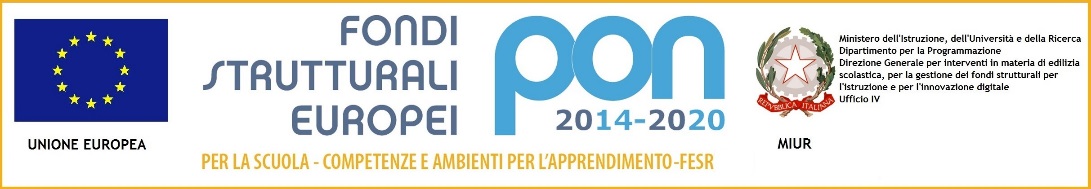 Prot.  2329   A19						Bozzolo    11/05/2016								AI MEMBRI 								CONSIGLIO DI ISTITUTOOGGETTO: Convocazione Consiglio di Istituto     Le SS.LL. sono convocate il giorno 20 maggio alle ore 18.00 presso i locali della scuola secondaria di primo grado con il seguente o.d.g.:Lettura ed approvazione del verbale della seduta precedenteVariazioni al Programma AnnualeProgetti PON Progetto 10.8.1.A1-FESRPON-LO-2015-74 - Realizzazione di reti per una didattica inclusiva e collaborativa e10.8.1.A3-FESRPON-LO-2015-74 - Realizzazione di ambienti digitali per una didattica attiva Partecipazione alle finali del Rally di matematica alunni cl. 4^ primaria di BozzoloFeste di fine anno e giochi sportiviPromozione della cultura musicale, iniziativa aperta al territorioAdesione concorso “Insieme per la scuola” indetto da CONADDiario scolasticoSpesa per i libri di testo della scuola secondaria d 1° gradoVarie ed eventuali LA PRESIDENTE DEL CONSIGLIO DI ISTITUTOF.to  Sig.ra Sara Bresciani